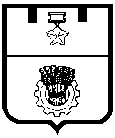 ВОЛГОГРАДСКая городская думаРЕШЕНИЕ400066, г. Волгоград, ул. Советская, 9                                                                           тел. (8442) 33-26-55, факс (8442) 55-17-13от 27.11.2013 № 6/121Об увековечении памяти заслуженного врача Российской Федерации А.Н.Жукова В соответствии с решением Волгоградской городской Думы от 27.09.2006 № 34/779 «Об утверждении Положения об увековечении памяти выдающихся граждан, событий и организаций в городе-герое Волгограде», на основании протокола заседания комиссии по рассмотрению материалов об увековечении памяти выдающихся граждан, событий и организаций в городе-герое Волгограде от 21.08.2013 № 2, руководствуясь статьями 24, 26 Устава города-героя Волгограда, Волгоградская городская ДумаРЕШИЛА:1. Увековечить память заслуженного врача Российской Федерации Жукова Александра Николаевича в форме установки мемориальной доски на здании Федерального бюджетного учреждения здравоохранения «Центр гигиены и эпидемиологии в Волгоградской области» по адресу: ул. Ангарская, 13б, Волгоград, 400049.2. Утвердить текст надписи на мемориальной доске заслуженному врачу Российской Федерации А.Н.Жукову (прилагается). 3. Принять к сведению, что расходы по изготовлению и установке мемориальной доски заслуженному врачу Российской Федерации А.Н.Жукову, а также обязательства по обеспечению сохранности и поддержанию в надлежащем эстетическом виде указанной мемориальной доски берет на себя Федеральное бюджетное учреждение здравоохранения «Центр гигиены и эпидемиологии в Волгоградской области».4. Администрации Волгограда опубликовать настоящее решение в официальных средствах массовой информации в установленном порядке.5. Настоящее решение вступает в силу со дня его принятия.6. Контроль за исполнением настоящего решения возложить на Л.Л.Семергея – председателя комитета Волгоградской городской Думы по информационной политике, средствам массовой информации и рекламе.Глава Волгограда								                И.М.Гусева